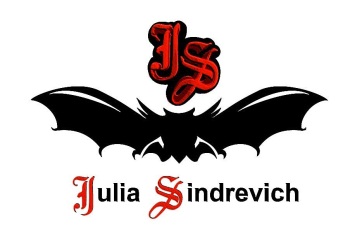 тел. (916) 544-44-44, e-mail: Juliasindrevich@yandex.ruwww.juliasindrevich.ruПрайс-лист АксессуарыУсл.обозначения:Возможно изготовление на заказ (сроки зависят от модели). Имеется в наличии.Продано.Аксессуары от бренда JuliaSindrevichЦветы-броши, резинки для волос, повязки на голову, подушки и другие предметы для интерьера из авторской фактуры ткани ЮЛА/YULA. Повязки и шапочки из ЮЛЫ/YULA держатся на голове за счет резиновой фактуры. Повязки функциональны - очень удобные для занятий спортом, йогой. Резинки для волос можно использовать как браслет. Цветы-броши можно использовать как украшение (на лацкан пиджака), как застежку, как жабо.При создании этих аксессуаров использован принцип безотходного производства - отходы, выпады тканей после раскроя  идут на изготовление аксессуаров – цветов-брошей, резинок и заколок для волос, повязок на голову.Готические атрибуты, такие как банданы, шляпы, цилиндры, перчатки.Вязаные шапки, шарфы, палантины.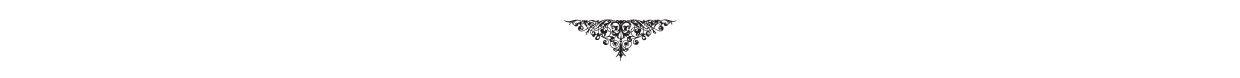 артикулнаименование товарацена, рубМГ_schШляпа с логотипом JuliaSindrevich - летучая мышка, 100вискоза, белая (3 шт).2750BB_001shШапка двойная двусторонняя с логотипом JuliaSindrevich - летучей мышкой c одной стороны, ручная вязка, цвет голубой с черным, 40merino wool, 60acrylic. Одна шапка - два варианта - голубой с черной мышкой и чисто голубой. На заказ возможны любые цвета, например, молочный с темно-синей мышкой, розовый с черной мышкой, белый с черной мышкой, молочный с черной мышкой. Клиентам дается возможность самим поэкспериментировать с формой и цветом шапки. К изделию прилагается большая игла. Дальше все просто - вытаскиваете из верха шапки кожаный шнур, вдеваете его в эту иглу, выворачиваете шапку и прошиваете очень крупными стежками верх шапки.2420BB_005sharfШарф вязаный на машине, цвета в ассортименте, размер в раскрученном виде 190 см на 35 см, 50мериносовая шерсть, 50акрил.3300DPsh_001Шляпа черная из авторской фактуры ткани ЮЛА/YULA, держится на голове за счет резиновой фактуры, 100дикий шелк.6160DPsh_002Шляпа серебро из авторской фактуры ткани ЮЛА/YULA, держится на голове за счет резиновой фактуры, 100дикий шелк.6160Vsh_031Шапочка из ЮЛЫ/YULA с хвостиком, цвет черныйжаккард, 100вискоза. Держится на голове за счет резиновой фактуры.2750Vsh_034Шапочка из ЮЛЫ/YULA с хвостиком, цвет бежевый жаккард, 100вискоза. Держится на голове за счет резиновой фактуры.2750ШС_001Вязаный комплект: шапка с отворотом, с резиновой нашивкой + шарф-снуд, лицевая гладь, цвет черный, 25меринос, 75акрил супер софт (LANAGRACEGrande). Длина шарфа-снуда 2,10м, ширина 30см. 500гр. Его можно оборачивать вокруг шеи в 2или 3 оборота - получается шикарный объемный воротник, а также часть кольца можно накинуть на голову.5000ШС_002Вязаный комплект: шапка с отворотом + шарф-снуд, лицевая гладь, цвет белый, 25меринос, 75акрил супер софт (LANAGRACEGrande). Длина шарфа-снуда 2,10м, ширина 30см. 500гр. Его можно оборачивать вокруг шеи в 2или 3 оборота - получается шикарный объемный воротник, а также часть кольца можно накинуть на голову.5000Ш_001Вязаная шапка объемная, с отворотом, с помпоном, английская резинка, цвет темно-синий с голубой полосой, 40меринос, 60акрил. 160 гр. Можно носить как с отворотом классически, так и без, как рэперы.1870Ш_002Вязаная шапка объемная, с отворотом, с помпоном, английская резинка, цвет черный с серебристой полосой, 40меринос, 60акрил. 160 гр. Можно носить как с отворотом классически, так и без, как рэперы.1870Ш_003Вязаная шапка объемная,с отворотом, с помпоном, английская резинка, цвет бежевый меланж, меринос, вискоза, метанит. 170 гр. Можно носить как с отворотом классически, так и без, как рэперы.1870Ш_005Вязаная шапка объемная, с отворотом, английская резинка, цвет черный с бирюзовой полосой, 40меринос, 60акрил. 160 гр. Можно носить как с отворотом классически, так и без, как рэперы.1650Ш_006Вязаная шапка объемная, с отворотом, английская резинка, цвет голубой, 40меринос, 60акрил. 170 гр.1650Повязка_чернаяПовязка на голову из авторской фактуры ткани ЮЛА/YULA, цвет черный в белую крапинку, 100вискоза.Очень удобна для занятий спортом, йогой. Держится на голове за счет резиновой фактуры.Про авторскую фактуру ткани ЮЛА/YULA: https://juliasindrevich.ru/brand_name2200Повязка_баклажанПовязка на голову из авторской фактуры ткани ЮЛА/YULA, цвет баклажан, 100вискоза.Очень удобна для занятий спортом, йогой. Держится на голове за счет резиновой фактуры.Про авторскую фактуру ткани ЮЛА/YULA: https://juliasindrevich.ru/brand_name2100Рукава с ЮламиРукава с Юлами «гребешок дракона», цвет черный, трикотаж вискоза, лайкра, цвета на заказ любые.1750+тканьСУМКИШопперСумка-шоппер-трансформер из экокожи, цвет темно-синий, с помощью металлических кнопок из прямоугольника превращается в трапецию, размер 40см х 40см, длина с ручками 57см, длина ручек 39см, ручки надежно закреплены строчкой и металлической фурнитурой, мягкая эластичная экокожа.2500ЦВЕТЫ-БРОШИЦ_001_бежжаккардЦветок-брошь из авторской фактуры ткани ЮЛА/YULA, цвет бежевый жаккард, вискоза, размер 10см х 10см.Может использоваться как украшение (на лацкан пиджака), как застежка, как жабо, как браслет.1350Ц_002_баклажанЦветок-брошь из авторской фактуры ткани ЮЛА/YULA, цвет баклажан, вискоза,  размер 12см х 12см.Можно носить как резинку для волос.1750Ц_002_баклажан_малЦветок-брошь из авторской фактуры ткани ЮЛА/YULA, цвет баклажан, вискоза,  размер 9см х 9см.Можно носить как резинку для волос.1150Ц_003_чбЦветок-брошь из авторской фактуры ткани ЮЛА/YULA, цвет черно-белый, край не обработан, трикотаж холодная вискоза, размер 9см х 9см.500Ц_004_серыйЦветок-брошь из авторской фактуры ткани ЮЛА/YULA, цвет серый, шелковый трикотаж,  размер 10см х 10см1350Ц_005_т.синтрикотЦветок-брошь из авторской фактуры ткани ЮЛА/YULA, цвет темно-синий, льняной трикотаж,  размер 9см х 9см.1150Ц_006_рыжийЦветок-брошь из авторской фактуры ткани ЮЛА/YULA, цвет рыжий, шерсть,  размер 8см х 8см950Ц_007_серкрэшЦветок-брошь из авторской фактуры ткани ЮЛА/YULA, цвет серый крэш, вискоза+полиамид,  размер 12см х 12см.1750Ц_008_сержаккардЦветок-брошь из авторской фактуры ткани ЮЛА/YULA, цвет серый жаккард, вискоза, размер 11см х 11см.1550Ц_009_белсинЦветок-брошь из авторской фактуры ткани ЮЛА/YULA, цвет белый с синими полосками, плотный шелк,  размер 9см х 9см.1150Ц_010_кирпичЦветок-брошь из авторской фактуры ткани ЮЛА/YULA, цвет кирпичный, вискозный трикотаж,  размер 10см х 10см.1350Ц_011_оранжЦветок-брошь из авторской фактуры ткани ЮЛА/YULA, цвет оранж, парашютный шелк (2 шт),  размер 12см х 12см.Можно носить как резинку для волос.1750Ц_012_черныйЦветок-брошь из авторской фактуры ткани ЮЛА/YULA, цвет черный, край не обработан, (2шт), трикотаж холодная вискоза, и п/э трикотаж,  размер 11см х 11см.700*2Ц_013_черныйЦветок-брошь из авторской фактуры ткани ЮЛА/YULA, цвет черный, льняной трикотаж, размер 10см х 10см.1350Ц_014_серзеленыйЦветок-брошь из авторской фактуры ткани ЮЛА/YULA, цвет серо-зеленый, край не обработан, трикотаж вискоза+полиэстер, размер 9см х 9см.500Резинкадля волосРезинка/волосиз авторской фактуры ткани ЮЛА/YULA, 100вискоза, 100натуральный шелк, на заказ любые цвета. Можно использовать как браслет. В НАЛИЧИИ: цвет оранж, парашютный шелк (2 шт).1750БАНДАНЫAb_001Бандана черно-белаяс готическим рисунком, треугольная, размер 80см x 80см x 110 см, 100вискоза.770Ab_002Бандана темно-синяя, треугольная, размер 100см x 100см x 142 см,вискозный трикотаж в полосу, 100вискоза 550Б_001Маска-бандана, цвет черно-белый, с печатным рисунком арт. 0134-55853, отделка ролевым оверлочным швом по двум сторонам, по головной стороне – широкий подгиб с каймой, треугольная, размер 80см x 80см x 100 см, 100хлопок Версаче джинс.1000Б_002Маска-бандана, бело-оранжевые с темно-синим «огурцы», арт. 0236-10486,  прямоугольная, размер 73см x 67см, 100батист, хлопок.800Б_003Маска-бандана, темные геометрические полоски, цвет  коричневый, квадратная, размер 65см х 65см, 100шелковый атлас.Колористическое решение этого платка позволяет носить его с любым комплектом, создавая разные стили, в зависимости от обстоятельств. Можно носить:- как платок на шею;- как треугольный ковбойский платок от пыли;- сложив полоской по диагонали, повязывать как браслет на руку; - сложив полоской по диагонали, завязывать как шейный платок;- сложив полоской по диагонали, завязывать как бандану;- как маску от коронавируса;- под шляпы.2400Б_004Маска-бандана, цвет синий с оранжевой и белой набивкой, квадратная, размер 74см х 74см, 100хлопковый батист.2000Б_005Маска-бандана, цвет белый в темно-синюю полоску, квадратная, размер 67см х 67см, 100плотный шелк.1800Ash_012Цилиндр асимметричный, цвет белый в черную полоску, полушерсть с вискозной подкладкой.1750